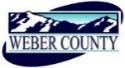 PUBLIC NOTICE is hereby given that the Board of Commissioners of Weber County, Utah will hold a regular commission meeting in the Commission Chambers of the Weber Center, 2380 Washington Boulevard, Ogden, Utah, commencing at 10:00 a.m. on Tuesday, the 8th day of November 2016.                  The agenda for the meeting consists of the following:Welcome – Commissioner Bell Invocation – Pledge of Allegiance- Thought of the Day- Commissioner BellPresentationsPresentation honoring Sgt. Stephanie Tatton for being recognized by KSL for going Beyond the Badge.Presenter: Weber County CommissionersPresentation of checks to Grandfamiles and Bridging the Gap as recipients of the 14th Annual Weber County Commissioners’ Fall Charity Golf Classic.Presenter: Weber County CommissionersConsent ItemsRequest for approval of warrants #410831- #410997 in the amount of $1,008,209.27.Request for approval of purchase orders in the amount of $81,112.38.Request for approval of minutes for the meeting held on and November 1, 2016.Request for approval to ratify new business licenses.Request for approval of an amendment to a contract by and between Weber County and Linden & Linden Management relating to the development and partnership of consulting services.Request for approval of Change Order No 8 on a contract by and between Weber County and Wardell Brothers for the Skyline Drive project.Request from the Weber County Assessor’s Office for approval to surplus file cabinetsRequest from the Weber-Morgan Health Department for approval to surplus office equipment and furniture.Action ItemsConsideration and decision on a proposal to amend the following sections of the Weber County Land Use Code: Definitions (§101-1-7), General Provisions (§102-1), Natural Hazards Overlay Districts (§104-27), Supplementary and Qualifying Regulations (§108-7) and Hillside Development Review Procedures and Standards (§108-14) to clarify that the Planning Commission is not the only land use authority over projects with natural hazards, and to provide clarity, remove redundancies, and include process steps and appeal provisions for natural hazards reviews.Presenter: Charlie EwertReview and approval of a contract between Weber County and the Public Lands Policy Coordinating Office of the State of Utah for the reimbursement of funds spent or to be spent for the County Resource Management Plan. Presenter: Charlie EwertRequest for approval of a contract by and between Weber County and Five Chute Productions to hold the RMPRA Winter Series Rodeo at the Golden Spike Event Center.Presenter: Jennifer GrahamRequest for approval of a contract by and between Weber County and The Band Europa for entertainment at the 2017 Hof Winterfest.       Presenter: Jennifer GrahamRequest for approval of a contract by and between Weber County and Jaegerswald Musikantan for entertainment at the 2017 Hof Winterfest.Presenter: Jennifer Graham Public comments   (Please limit comments to 3 minutes)AdjournCERTIFICATE OF POSTINGThe undersigned duly appointed Administrative Coordinator in the County Commission Office does hereby certify that the about Notice and Agenda were posted as required by law this 4th day of November 2016.							___________________________							Shelly HalacyIn compliance with the Americans with Disabilities Act, persons needing auxiliary services for these meetings should call the Weber County Commission Office at 801-399-8406 at least 24 hours prior to the meeting. This meeting is streamed live. (To see attached documents online: http://www.webercountyutah.gov/Transparency/commission_meetings.php, click on highlighted words)